附件1物业管理委员会工作指导文书（示范文本2023试行版本）1、关于      物业管理区域筹备组建物业管理委员会的公告2、      小区物业管理委员会业主成员社区（村）党组织推荐表3、      小区物业管理委员会业主成员社区居（村）民委员会推荐表4、      小区物业管理委员会业主成员业主自荐表5、       小区物业管理委员会业主成员业主联名推荐表6、关于      小区物业管理委员会推荐或自荐业主成员名单的公告7、     小区物业管理委员会业主成员建议人选名单8、关于      小区物业管理委员会拟组成成员名单的公告9、关于成立      小区物业管理委员会的决定10、      小区物业管理委员会成员名单11、      小区物业管理委员会备案申请表12、      小区物业管理委员会印章刻制证明文本1关于         物业管理区域筹备组建物业管理委员会的公告《江苏省物业管理条例》《无锡市物业管理条例》规定，街道办事处（镇人民政府）负责住宅小区物业管理委员会的组织成立。根据相关规定，     小区符合物业管理委员会成立情形，       街道办事处（镇人民政府）拟在该小区开展筹备组建工作，现将有关事项公告如下：一、物业管理委员会名称       小区物业管理委员会二、物业管理委员会组成物业管理委员会由街道办事处（镇人民政府）、公安派出所、社区居（村）民委员会、建设单位等派员，与业主成员共同组成，成员人数为    人，其中业主成员为    人（不少于总人数的50%）。物业管理委员会设立主任   名，副主任   名，物业管理委员会主任由街道办事处（镇人民政府）指定人员担任，物业管理委员会副主任由街道办事处（镇人民政府）确定，其中    名副主任由业主担任（至少1名）。三、业主成员的资格条件符合《无锡市物业管理委员会组建运行办法》第七条的相关规定，业主成员应当热心公益事业，责任心强，具有一定组织能力，满足担任物业管理委员会成员的其他条件。街道办事处（镇人民政府）可按照第七条的规定，审核排除不宜作为物业管理委员会业主成员的人选。四、成员的产生过程（一）业主成员推荐方式1.社区（村）党组织推荐；2.社区居（村）民委员会推荐；3.业主自荐或者十户以上业主联名推荐。推荐时限：自公告发布之日起   日内（    年   月  日截止），推荐结束后，对名单进行公示，公示期    日（不少于3日）。（二）业主成员资格审查街道办事处（镇人民政府）组织社区居（村）民委员会对推荐或自荐的业主成员进行资格审查，并通过听取业主意见、定向征询等方式，从符合资格条件的业主成员名单中确定产生物业管理委员会业主成员建议人选。（三）确定成员名单街道办事处（镇人民政府）党组织对业主成员建议人员进行审定，形成物业管理委员会拟组成成员名单，并在物业管理区域内显著位置进行公示，公示期     日。业主对成员名单有异议的，可以书面提出，由街道办事处（镇人民政府）于15日内核查后予以反馈。五、报名方式业主自荐或者联名推荐的需查验相关人员身份证明、房屋产权证明，提供复印件，并认真填写业主自荐表或业主联名推荐表。业主自荐表或者业主联名推荐表于  年  月    日   时前交至        （地点）。联系人：          ，联系电话：          六、公告时限    年   月   日至   年   月   日（不少于7日）      街道办事处（镇人民政府）（盖章）    年   月   日文本2       小区物业管理委员会业主成员社区（村）党组织推荐表文本3       小区物业管理委员会业主成员社区居（村）民委员会推荐表文本4       小区物业管理委员会业主成员业主自荐表文本5       小区物业管理委员会业主成员业主联名推荐表文本6关于         小区物业管理委员会推荐或自荐业主成员名单的公告根据小区筹备组建物业管理委员会的公告，经过社区（村）党组织、社区居（村）民委员会推荐，业主自荐或十户以上业主联名推荐，形成推荐或自荐业主成员名单，公告如下：（按姓氏笔画排序）说明：产生方式填写社区（村）党组织推荐、社区居（村）民委员会推荐、业主自荐、联名推荐公告时限：    年   月   日至   年   月   日（不少于3日）      街道办事处（镇人民政府）（盖章）    年   月   日文本7     小区物业管理委员会业主成员建议人选名单根据小区筹备组建物业管理委员会的公告，经过对推荐或自荐业主成员的资格审查和征求意见，综合考虑，形成小区物业管理委员会业主成员建议人选，具体名单如下：（按姓氏笔画排序）说明：产生方式填写社区（村）党组织推荐、社区居（村）民委员会推荐、业主自荐、联名推荐文本8关于      小区物业管理委员会拟组成成员名单的公告根据《江苏省物业管理条例》《无锡市物业管理条例》有关规定以及小区筹备组建物业管理委员会公告，在前期对业主成员推荐自荐、资格审查和征求意见的基础上，经街道办事处（镇人民政府）审定，形成了小区物业管理委员会拟组成成员名单，具体如下：说明：身份填写党代会代表、人大代表、政协委员等拟任职务填写主任、副主任、成员公告时限：    年   月   日至   年   月   日（不少于7日）      街道办事处（镇人民政府）（盖章）    年   月   日文本9关于成立    小区物业管理委员会的决定根据《江苏省物业管理条例》《无锡市物业管理条例》有关规定以及小区筹备组建物业管理委员会公告，    街道办事处（镇人民政府）严格按照相关程序，推进    小区物业管理委员会的组建。经过前期工作，已经产生物业管理委员会成员人选，经街道办事处（镇人民政府）决定，成立    小区物业管理委员会（成员信息附后），任期    年，自本决定作出之日起计算。说明：职务填写主任、副主任、成员身份填写党代会代表、人大代表、政协委员等      街道办事处（镇人民政府）（盖章）    年   月   日文本10      小区物业管理委员会成员名单文本11       小区物业管理委员会备案申请表注：一、本表一式两份，一份由物业管理委员会保存，一份作为备案资料由街道办事处（镇人民政府）存档。二、物业管理区域范围应与物业管理区域划分或物业服务合同一致。三、物业管理委员会成员应提供相应证明信息（复印件）。文本12       小区物业管理委员会印章刻制证明无锡市     小区物业管理委员会已向       街道办事处（镇人民政府）完成备案，现依法出具物业管理委员会印章刻制证明，用于办理刻制印章相关手续。刻制的印章字样为：无锡市    小区物业管理委员会，并标注物业管理委员会成立时间。印章刻制后，物业管理委员会应当将印鉴留存原备案部门。特此证明。印章格式图样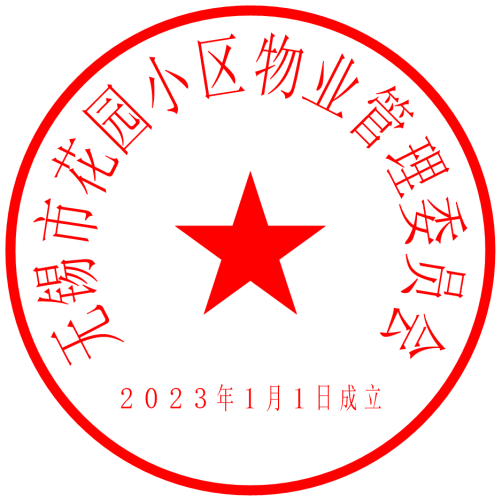       街道办事处（镇人民政府）（盖章）    年   月   日姓  名性  别民  族出生年月政治面貌文化程度职  业手机号码家庭住址推荐意见           （推荐单位盖章）          年  月  日           （推荐单位盖章）          年  月  日           （推荐单位盖章）          年  月  日姓  名性  别民  族出生年月政治面貌文化程度职  业手机号码家庭住址推荐意见           （推荐单位盖章）          年  月  日           （推荐单位盖章）          年  月  日           （推荐单位盖章）          年  月  日姓  名性  别民  族出生年月政治面貌文化程度职  业手机号码家庭住址自荐理由本人自愿申请成为物业管理委员会成员，承诺提交的相关自荐材料真实有效，符合法律法规，并遵守相关规定，依法履行物业管理委员会成员工作职责。                       自荐人（签字）：                 年  月  日本人自愿申请成为物业管理委员会成员，承诺提交的相关自荐材料真实有效，符合法律法规，并遵守相关规定，依法履行物业管理委员会成员工作职责。                       自荐人（签字）：                 年  月  日本人自愿申请成为物业管理委员会成员，承诺提交的相关自荐材料真实有效，符合法律法规，并遵守相关规定，依法履行物业管理委员会成员工作职责。                       自荐人（签字）：                 年  月  日本人自愿申请成为物业管理委员会成员，承诺提交的相关自荐材料真实有效，符合法律法规，并遵守相关规定，依法履行物业管理委员会成员工作职责。                       自荐人（签字）：                 年  月  日姓  名姓  名性  别性  别民  族民  族出生年月出生年月政治面貌政治面貌文化程度文化程度职  业职  业手机号码手机号码家庭住址家庭住址本人意愿本人意愿是否同意            （本人签字）是否同意            （本人签字）是否同意            （本人签字）是否同意            （本人签字）是否同意            （本人签字）是否同意            （本人签字）业主联名签名业主联名签名业主联名签名业主联名签名业主联名签名业主联名签名业主联名签名业主联名签名序号姓名（签字）姓名（签字）出生年月出生年月家庭住址家庭住址手机号码123456789101112131415联名推荐意见年  月  日联名推荐意见年  月  日联名推荐意见年  月  日联名推荐意见年  月  日联名推荐意见年  月  日联名推荐意见年  月  日联名推荐意见年  月  日联名推荐意见年  月  日序号姓名性别民族出生年月政治面貌文化程度职业家庭住址产生方式备注12345678910序号姓名性别民族出生年月政治面貌文化程度职业家庭住址产生方式备注123456姓名性别出生  年月政治  面貌身份职业拟任  职务备注主任副主任副主任委员委员职务姓名性别出生  年月政治  面貌身份职业备注职务姓名性别出生  年月政治  面貌身份职业备注备案名称无锡市    小区物业管理委员会无锡市    小区物业管理委员会无锡市    小区物业管理委员会无锡市    小区物业管理委员会无锡市    小区物业管理委员会无锡市    小区物业管理委员会无锡市    小区物业管理委员会无锡市    小区物业管理委员会无锡市    小区物业管理委员会无锡市    小区物业管理委员会总户数           户           户           户           户           户总建筑面积总建筑面积总建筑面积        平方米        平方米物业管理区域范围东至：                  南至：  西至：                  北至： 东至：                  南至：  西至：                  北至： 东至：                  南至：  西至：                  北至： 东至：                  南至：  西至：                  北至： 东至：                  南至：  西至：                  北至： 东至：                  南至：  西至：                  北至： 东至：                  南至：  西至：                  北至： 东至：                  南至：  西至：                  北至： 东至：                  南至：  西至：                  北至： 东至：                  南至：  西至：                  北至： 物业管理委员会成员情况职务职务姓名性别出生年月出生年月政治面貌职业职业联系方式物业管理委员会成员情况物业管理委员会成员情况物业管理委员会成员情况物业管理委员会成员情况物业管理委员会成员情况物业管理委员会成员情况物业管理委员会成员情况物业管理委员会成员情况物业管理委员会成员情况物业管理委员会成员情况物业管理委员会成员情况情况说明情况说明兹委托     （身份证号            ）办理    小区物业管理委员会备案手续，并保证填报及提供的相关材料真实。如存在隐瞒或者提供不实材料等行为，由此产生的法律后果由小区物业管理委员会承担。物业管理委员会成员（签字）:                                             受托人（签字）：         （需提供身份证明）   年   月   日兹委托     （身份证号            ）办理    小区物业管理委员会备案手续，并保证填报及提供的相关材料真实。如存在隐瞒或者提供不实材料等行为，由此产生的法律后果由小区物业管理委员会承担。物业管理委员会成员（签字）:                                             受托人（签字）：         （需提供身份证明）   年   月   日兹委托     （身份证号            ）办理    小区物业管理委员会备案手续，并保证填报及提供的相关材料真实。如存在隐瞒或者提供不实材料等行为，由此产生的法律后果由小区物业管理委员会承担。物业管理委员会成员（签字）:                                             受托人（签字）：         （需提供身份证明）   年   月   日兹委托     （身份证号            ）办理    小区物业管理委员会备案手续，并保证填报及提供的相关材料真实。如存在隐瞒或者提供不实材料等行为，由此产生的法律后果由小区物业管理委员会承担。物业管理委员会成员（签字）:                                             受托人（签字）：         （需提供身份证明）   年   月   日兹委托     （身份证号            ）办理    小区物业管理委员会备案手续，并保证填报及提供的相关材料真实。如存在隐瞒或者提供不实材料等行为，由此产生的法律后果由小区物业管理委员会承担。物业管理委员会成员（签字）:                                             受托人（签字）：         （需提供身份证明）   年   月   日兹委托     （身份证号            ）办理    小区物业管理委员会备案手续，并保证填报及提供的相关材料真实。如存在隐瞒或者提供不实材料等行为，由此产生的法律后果由小区物业管理委员会承担。物业管理委员会成员（签字）:                                             受托人（签字）：         （需提供身份证明）   年   月   日兹委托     （身份证号            ）办理    小区物业管理委员会备案手续，并保证填报及提供的相关材料真实。如存在隐瞒或者提供不实材料等行为，由此产生的法律后果由小区物业管理委员会承担。物业管理委员会成员（签字）:                                             受托人（签字）：         （需提供身份证明）   年   月   日兹委托     （身份证号            ）办理    小区物业管理委员会备案手续，并保证填报及提供的相关材料真实。如存在隐瞒或者提供不实材料等行为，由此产生的法律后果由小区物业管理委员会承担。物业管理委员会成员（签字）:                                             受托人（签字）：         （需提供身份证明）   年   月   日兹委托     （身份证号            ）办理    小区物业管理委员会备案手续，并保证填报及提供的相关材料真实。如存在隐瞒或者提供不实材料等行为，由此产生的法律后果由小区物业管理委员会承担。物业管理委员会成员（签字）:                                             受托人（签字）：         （需提供身份证明）   年   月   日街道办事处（镇人民政府）意见街道办事处（镇人民政府）意见     小区物业管理委员会提交的材料符合相关规定，现予以备案。物业管理委员会任期为：  年  月  日至  年  月  日。（盖章）            年   月   日     小区物业管理委员会提交的材料符合相关规定，现予以备案。物业管理委员会任期为：  年  月  日至  年  月  日。（盖章）            年   月   日     小区物业管理委员会提交的材料符合相关规定，现予以备案。物业管理委员会任期为：  年  月  日至  年  月  日。（盖章）            年   月   日     小区物业管理委员会提交的材料符合相关规定，现予以备案。物业管理委员会任期为：  年  月  日至  年  月  日。（盖章）            年   月   日     小区物业管理委员会提交的材料符合相关规定，现予以备案。物业管理委员会任期为：  年  月  日至  年  月  日。（盖章）            年   月   日     小区物业管理委员会提交的材料符合相关规定，现予以备案。物业管理委员会任期为：  年  月  日至  年  月  日。（盖章）            年   月   日     小区物业管理委员会提交的材料符合相关规定，现予以备案。物业管理委员会任期为：  年  月  日至  年  月  日。（盖章）            年   月   日     小区物业管理委员会提交的材料符合相关规定，现予以备案。物业管理委员会任期为：  年  月  日至  年  月  日。（盖章）            年   月   日     小区物业管理委员会提交的材料符合相关规定，现予以备案。物业管理委员会任期为：  年  月  日至  年  月  日。（盖章）            年   月   日